арифметикаарифметикаарифметикаарифметикаарифметика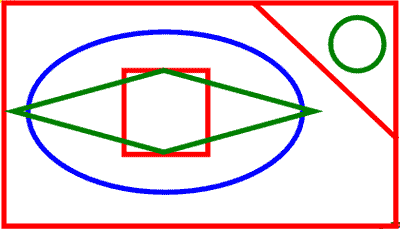 